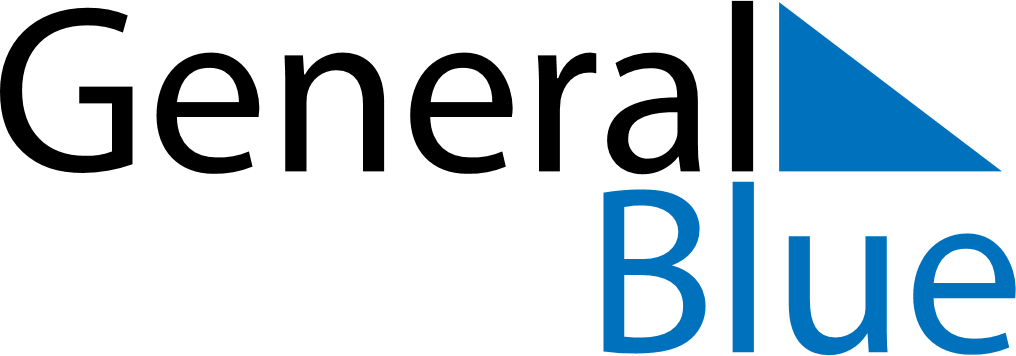 June 2028June 2028June 2028June 2028AnguillaAnguillaAnguillaMondayTuesdayWednesdayThursdayFridaySaturdaySaturdaySunday12334Pentecost56789101011Whit Monday1213141516171718Celebration of the Birthday of Her Majesty the Queen19202122232424252627282930